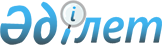 О внесении изменения в постановление акимата Южно-Казахстанской области от 22 апреля 2015 года № 114 "Об утверждении норм потребления коммунальных услуг по газоснабжению, электроснабжению, водоснабжению, водоотведению и теплоснабжению для потребителей, не имеющих приборов учета в Южно-Казахстанской области"Постановление акимата Туркестанской области от 16 марта 2021 года № 73. Зарегистрировано Департаментом юстиции Туркестанской области 17 марта 2021 года № 6100
      В соответствии с пунктом 2 статьи 27 Закона Республики Казахстан от 23 января 2001 года "О местном государственном управлении и самоуправлении в Республике Казахстан" и Указом Президента Республики Казахстан от 19 июня 2018 года № 702 "О некоторых вопросах административно- территориального устройства Республики Казахстан", акимат Туркестанской области ПОСТАНОВЛЯЕТ:
      1. Внести в постановление акимата Южно-Казахстанской области от 22 апреля 2015 года № 114 "Об утверждении норм потребления коммунальных услуг по газоснабжению, электроснабжению, водоснабжению, водоотведению и теплоснабжению для потребителей, не имеющих приборов учета в Южно-Казахстанской области" (зарегистрировано в Реестре государственной регистрации нормативных правовых актов за № 3196, опубликовано 10 июня 2015 года в газете "Южный Казахстан") следующее изменение:
      в заголовке, пункте 1 и в приложении указанного постановления слова "Южно-Казахстанской области" заменить словами "Туркестанской области".
      2. Государственному учреждению "Аппарат акима Туркестанской области" в порядке, установленном законодательством Республики Казахстан, обеспечить:
      1) государственную регистрацию настоящего постановления в Республиканском государственном учреждении "Департамент юстиции Туркестанской области Министерства юстиции Республики Казахстан";
      2) размещение настоящего постановления на интернет-ресурсе акимата Туркестанской области после его официального опубликования.
      3. Контроль за исполнением настоящего постановления возложить на первого заместителя акима области Жетписбай А.Ш.
      4. Настоящее постановление вводится в действие по истечении десяти календарных дней после дня его первого официального опубликования.
      К постановлению акимата Туркестанской области от "_____"____________2021 года №____ "О внесении изменения в постановление акимата Южно-Казахстанской области от 22 апреля 2015 года № 114 "Об утверждении норм потребления коммунальных услуг по газоснабжению, электроснабжению, водоснабжению, водоотведению и теплоснабжению для потребителей, не имеющих приборов учета в Южно-Казахстанской
					© 2012. РГП на ПХВ «Институт законодательства и правовой информации Республики Казахстан» Министерства юстиции Республики Казахстан
				
      Аким области

У. Шукеев

      Жетписбай А.Ш.

      Тургумбеков А.Е.

      Калкаманов С.А.

      Мырзалиев М.И.

      Сабитов А.С.

      Тажибаев У.К.

      Абдуллаев А.А.

      Тасыбаев А.Б. 
